26  декабря 2023 года прошло общешкольное родительское собрание на тему "Культура здоровья сберегающей среды".На собрании выступили: Заместитель директора по ВР Сахабаева А.С., Абжанова Багдат Сатбековна-старший медицинский сотрудник отделения спасения УЧС г. Балхаш; Омаров Виталий Александрович - главный специалист по профилактике заболеваний КГП «Поликлиника №1 города Балхаш»; Инспектор полиции- Гиждевская Мария Павловна.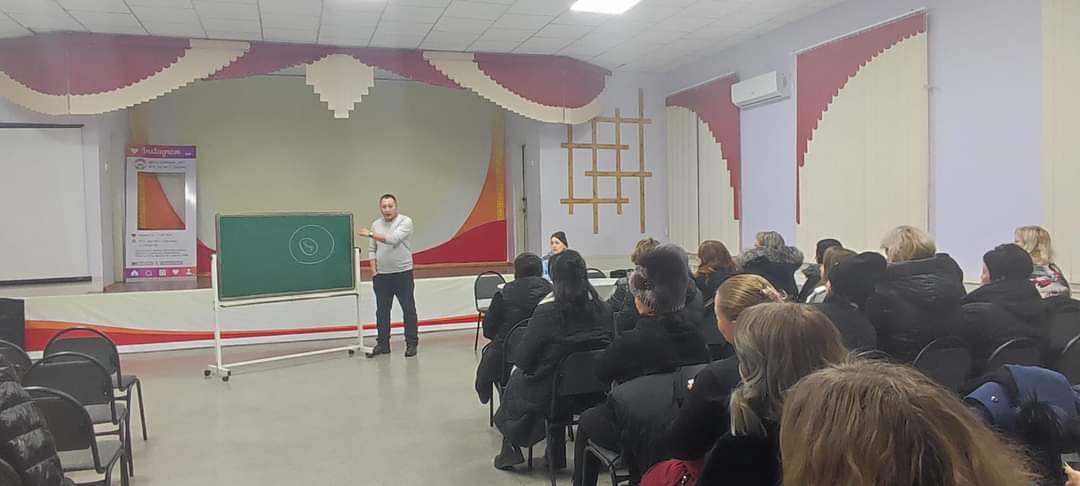 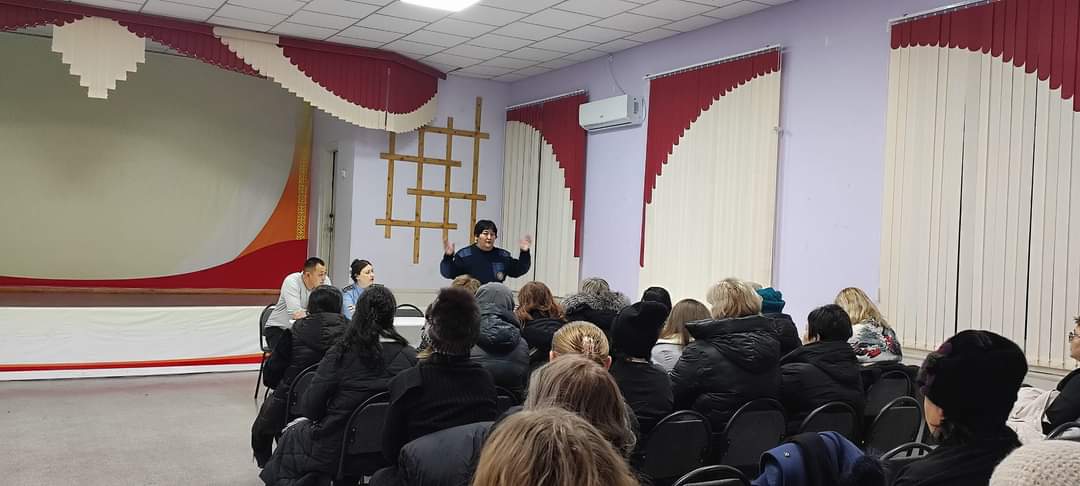 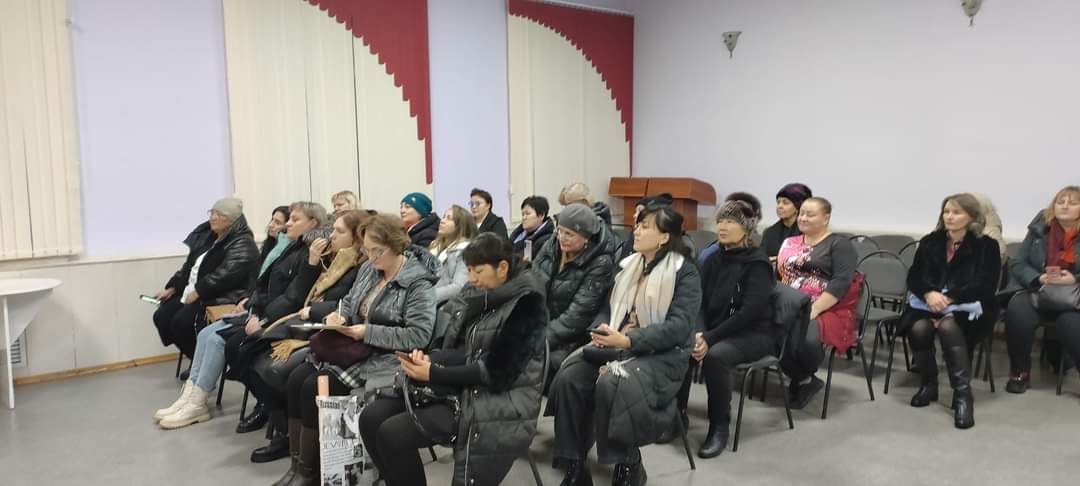 